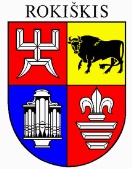 ROKIŠKIO RAJONO SAVIVALDYBĖS TARYBASPRENDIMASDĖL 2023 m. lapkričio 20 d. valstybinės žemės nuomos sutarties nr. 25SŽN-332-(14.25.55.) pakeitimo2024 m. kovo 28 d. Nr.TS-84RokiškisVadovaudamasi Lietuvos Respublikos vietos savivaldos įstatymo 7 straipsnio 9 punktu, 15 straipsnio 2 dalies 20 punktu, 63 straipsnio 4 dalimi, Lietuvos Respublikos žemės įstatymo 9 straipsnio 1 dalies 1 punktu, Lietuvos Respublikos civilinio kodekso 6.223 straipsnio 1 dalimi, Naudojamų kitos paskirties valstybinės žemės sklypų pardavimo ir nuomos taisyklių, patvirtintų Lietuvos Respublikos Vyriausybės 1999 m. kovo 9 d. nutarimo Nr. 260 ,,Dėl naudojamų kitos paskirties valstybinės žemės sklypų pardavimo ir nuomos“ 45 punktu, atsižvelgdama į 2024 m. sausio 5 d. nekilnojamojo turto ir nuomos teisės dovanojimo sutartį, notarinio registro Nr. IRRŠ-67 bei (duomenys neskelbiami) prašymą, Rokiškio rajono savivaldybės taryba nusprendžia:1. Pakeisti 2023 m. lapkričio 20 d. valstybinės žemės nuomos sutartį Nr. 25SŽN-332-(14.25.55.).2. Pritarti Susitarimo dėl 2023 m. lapkričio 20 d. valstybinės žemės nuomos sutarties Nr. 25SŽN-332-(14.25.55.) pakeitimo projektui, kuris yra neatskiriamoji šio sprendimo dalis (pridedama).Sprendimas per vieną mėnesį gali būti skundžiamas Lietuvos administracinių ginčų komisijos Panevėžio apygardos skyriui adresu Respublikos g. 62, Panevėžys, Lietuvos Respublikos ikiteisminio administracinių ginčų nagrinėjimo tvarkos įstatymo nustatyta tvarka.Savivaldybės meras                                  Ramūnas Godeliauskas